ФЕДЕРАЛЬНОЕ АГЕНТСТВО ЖЕЛЕЗНОДОРОЖНОГО ТРАНСПОРТА Федеральное государственное бюджетное образовательное учреждение высшего образования«Петербургский государственный университет путей сообщения Императора Александра I»(ФГБОУ ВО ПГУПС)Кафедра «Логистика и коммерческая работа»РАБОЧАЯ ПРОГРАММАдисциплины«ТРАНСПОРТНОЕ ПРАВО» (Б1.Б.26)для специальности23.05.04 «Эксплуатация железных дорог» по специализациям «Грузовая и коммерческая работа», «Магистральный транспорт», «Пассажирский комплекс железнодорожного транспорта», «Транспортный бизнес и логистика»Форма обучения – очная, очно-заочная, заочнаяСанкт-Петербург2018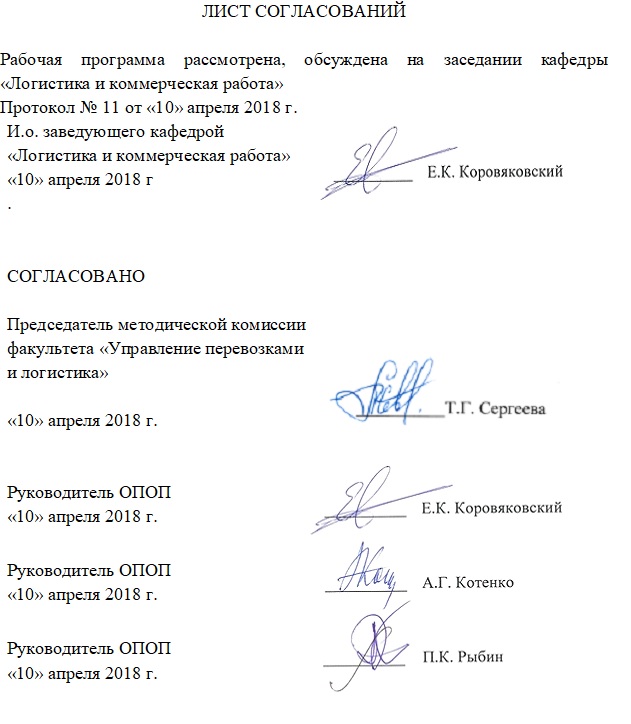 1. Цели и задачи дисциплиныРабочая программа составлена в соответствии с ФГОС, утвержденным приказом Министерства образовании и науки Российской Федерации от 17.10.2016 № 1289 по специальности 23.05.04 «Эксплуатация железных дорог», по дисциплине «Транспортное право».Целью изучения дисциплины «Транспортное право» является формирование у обучающихся профессиональных знаний и навыков в области правового регулирования грузовых перевозок, взаимодействия видов транспорта при прямых смешанных перевозках, организации обслуживания путей необщего пользования, взаимодействия владельцев инфраструктуры, перевозчиков и операторов подвижного состава и контейнеров;Для достижения поставленной цели решаются следующие задачи:формирование у студентов систематизированных знаний всех актуальных проблем транспортного права Российской Федерации и тенденций его развития; ознакомление студентов с историей и имеющимися  взглядами по развитию и совершенствованию транспортного законодательства;изучение принципов, приоритетов, организационно-правовых методов реализации транспортного права в современных условиях развития Российской Федерации;овладение теоретическими и практическими навыками применения законодательных  норм в практической деятельности и др.2. Перечень планируемых результатов обучения по дисциплине, соотнесенных с планируемыми результатами освоения основной профессиональной образовательной программыПланируемыми результатами обучения по дисциплине являются: приобретение знаний, умений, навыков и/или опыта деятельности.В результате освоения дисциплины обучающийся должен:ЗНАТЬ:нормативно-правовые акты, регламентирующие работу транспортного комплекса.УМЕТЬ:использовать транспортное законодательство при регулировании вопросов планирования и организации перевозок грузов, пассажиров и багажа. ВЛАДЕТЬ:навыками составления коммерческих актов, претензионных заявлений и исков; навыками составления договоров на эксплуатацию железнодорожных путей необщего пользования и договоров на подачу и уборку вагонов, других договоров, связанных с перевозками грузов железнодорожным транспортом.Приобретенные знания, умения, навыки и/или опыт деятельности, характеризующие формирование компетенций, осваиваемые в данной дисциплине, позволяют решать профессиональные задачи, приведенные в соответствующем перечне по видам профессиональной деятельности в п. 2.4 основной профессиональной образовательной программы (ОПОП). Изучение дисциплины направлено на формирование следующих общекультурных компетенций:готовностью использовать нормативные правовые акты в своей профессиональной деятельности (ОК-6).Изучение дисциплины направлено на формирование следующих профессиональных компетенций (ПК), соответствующих виду профессиональной деятельности, на который ориентирована программа специалитета:производственно-технологическая деятельность:готовностью к предоставлению грузоотправителям и грузополучателям услуг по оформлению документов, сдаче и получению, завозу и вывозу грузов, по выполнению погрузочно-разгрузочных и складских операций, по подготовке подвижного состава и его дополнительному оборудованию при погрузке, по страхованию грузов, таможенному оформлению грузов и транспортных средств, по предоставлению информационных услуг (ПК-10).Область профессиональной деятельности обучающихся, освоивших данную дисциплину, приведена в п. 2.1 общей характеристики ОПОП.Объекты профессиональной деятельности обучающихся, освоивших данную дисциплину, приведены в п. 2.2 общей характеристики ОПОП.3. Место дисциплины в структуре основной профессиональной образовательной программыДисциплина «Транспортное право» (Б1.Б.26) относится к базовой части и является обязательной.4. Объем дисциплины и виды учебной работыДля очной формы обучения: Для очно-заочной формы обучения: Для заочной формы обучения:5. Содержание и структура дисциплины5.1 Содержание дисциплины5.2 Разделы дисциплины и виды занятийДля очной формы обучения: Для очно-заочной формы обучения: Для заочной формы обучения: 6. Перечень учебно-методического обеспечения для самостоятельной работы обучающихся по дисциплине7. Фонд оценочных средств для проведения текущего контроля успеваемости и промежуточной аттестации обучающихся по дисциплинеФонд оценочных средств по дисциплине является неотъемлемой частью рабочей программы и представлен отдельным документом, рассмотренным на заседании кафедры и утвержденным заведующим кафедрой.8. Перечень основной и дополнительной учебной литературы, нормативно-правовой документации и других изданий, необходимых для освоения дисциплины8.1 Перечень основной учебной литературы, необходимой для освоения дисциплины1. Плахотич С.А., Фролова И.С. Транспортное право (железнодорожный транспорт). – М.: УМЦ по образованию на ж.д. транспорте, 2015. – 335 с. Режим доступа: https://e.lanbook.com/book/800218.2 Перечень дополнительной учебной литературы, необходимой для освоения дисциплины1. Новиков В.М. Транспортное право (железнодорожный транспорт): учебник для ВУЗов ж.д. транспорта / В.М. Новиков. – М.: УМЦ по образованию на ж.д. транспорте, 2007. – 357 с.8.3 Перечень нормативно-правовой документации, необходимой для освоения дисциплины1. ФЗ № 18 «Устав железнодорожного транспорта РФ». 2003г. 2. ФЗ №17 « О железнодорожном транспорте в Российской Федерации». 2003г.3. ФЗ № 87 « О транспортно-экспедиционной деятельности». 2003г.4. Комментарии к уставу железнодорожного транспорта Российской Федерации/ Под ред. В. А. Вайпана. – 2-е изд., перераб. и доп. – М.: ЗАО «Юстицинформ», 2004. – 144 с.5. Правила перевозок грузов железнодорожным транспортом. Сборник – книга 1. – М.: Юридическая фирма «ЮРТРАНС», 2003. – 712 с.6. Гражданский кодекс РФ. Часть 2. Текст, комментарии, алфавитно-предметный указатель./под ред. О.М. Козарь, А.Л. Маковского, С.А. Хохлова. – М.:1996. – 704с.7. Комментарий  к Транспортному уставу железных дорог Российской Федерации. – М.: Контракт, 1998, - 304 с.8. Сборник правил перевозок грузов на железнодорожном транспорте. – М.: Коньоакт, 2001. – 599с.9. Тарифы на перевозки грузов и услуги инфраструктуры, выполняемые Российскими железными дорогами. Прейскурант 10-01 – М.: Бизнес Проект. – 159с.8.4 Другие издания, необходимые для освоения дисциплины«Интегрированная логистика», «Российская Бизнес-газета», «Логистика», «Container. ru», «Транспорт России»,«Морские Порты», «Железнодорожный транспорт», «РЖД-Партнер», «Железные дороги мира», «Ценообразование и сметное нормирование в строительстве»,Мир транспорта»,«Транспортное дело в России», «Транспортное строительство», «Экономика железных дорог»,«International Railway Journal»,«Material Handling Engineering»,«Progressive Railroading»,«Railway Gazette»,«Railway Transport», нормы и сборники ФЕР.9. Перечень ресурсов информационно-телекоммуникационной сети «Интернет», необходимых для освоения дисциплиныЛичный кабинет обучающегося и электронная информационно-образовательная среда. [Электронный ресурс]. – Режим доступа: http://sdo.pgups.ru / (для доступа к полнотекстовым документам требуется авторизация).Электронно-библиотечная система ЛАНЬ [Электронный ресурс]. Режим доступа: https://e.lanbook.com (для доступа к полнотекстовым документам требуется авторизация)Электронная библиотека ЮРАЙТ. Режим доступа: https://biblioline.ru/ (для доступа к полнотекстовым документам требуется авторизация).Электронно-библиотечная система ibooks.ru («Айсбукс»). Режим доступа: https://ibooks.ru/home.php?routine=bookshelf (для доступа к полнотекстовым документам требуется авторизация)Электронная библиотека «Единое окно к образовательным ресурсам». Режим доступа: http://window.edu.ru - свободный10. Методические указания для обучающихся по освоению дисциплиныПорядок изучения дисциплины следующий:Освоение разделов дисциплины производится в порядке, приведенном в разделе 5 «Содержание и структура дисциплины». Обучающийся должен освоить все разделы дисциплины с помощью учебно-методического обеспечения, приведенного в разделах 6, 8 и 9 рабочей программы. Для формирования компетенций обучающийся должен представить выполненные типовые контрольные задания или иные материалы, необходимые для оценки знаний, умений, навыков и (или) опыта деятельности, предусмотренные текущим контролем (см. фонд оценочных средств по дисциплине).По итогам текущего контроля по дисциплине, обучающийся должен пройти промежуточную аттестацию (см. фонд оценочных средств по дисциплине).11. Перечень информационных технологий, используемых при осуществлении образовательного процесса по дисциплине, включая перечень программного обеспечения и информационных справочных системПеречень информационных технологий, используемых при осуществлении образовательного процесса по дисциплине:технические средства (компьютерная техника, наборы демонстрационного оборудования); методы обучения с использованием информационных технологий (демонстрация мультимедийных материалов и т.д.);электронная информационно-образовательная среда Петербургского государственного университета путей сообщения Императора Александра I [Электронный ресурс]. Режим доступа:  http://sdo.pgups.ru.Дисциплина обеспечена необходимым комплектом лицензионного программного обеспечения, установленного на технических средствах, размещенных в специальных помещениях и помещениях для самостоятельной работы: операционная система Windows, MS Office.12 Описание материально-технической базы, необходимой для осуществления образовательного процесса по дисциплинеМатериально-техническая база обеспечивает проведение всех видов учебных занятий, предусмотренных учебным планом по специальности 23.05.04 «Эксплуатация железных дорог» и соответствует действующим санитарным и противопожарным нормам и правилам.Она содержит:помещения для проведения лекционных и практических занятий (занятий семинарского типа), курсового проектирования, укомплектованных специализированной учебной мебелью и техническими средствами обучения, служащими для представления учебной информации большой аудитории (маркерной доской, мультимедийным проектором и другими информационно-демонстрационными средствами). В случае отсутствия в аудитории технических средств обучения для предоставления учебной информации используется переносной проектор и маркерная доска (стена). Для проведения занятий лекционного типа используются учебно-наглядные материалы в виде презентаций, которые обеспечивают тематические иллюстрации в соответствии с рабочей программой дисциплины;помещения для проведения групповых и индивидуальных консультаций;помещения для проведения текущего контроля и промежуточной аттестации;помещения для самостоятельной работы оснащены компьютерной техникой с возможностью подключения к сети "Интернет" с обеспечением доступа в электронную информационно-образовательную среду.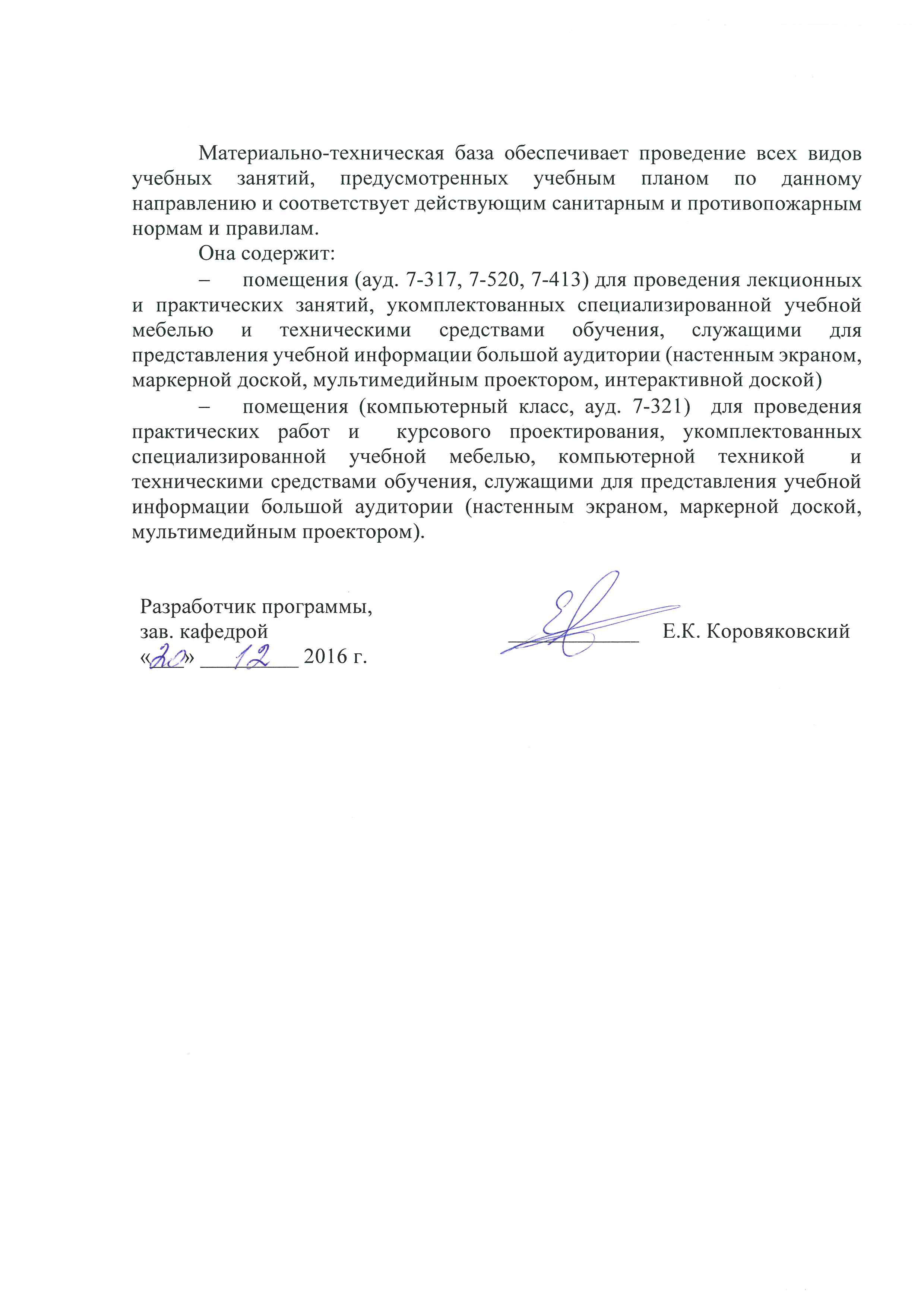 Разработчик программы, и.о. зав. кафедрой«10» апреля 2018 г.Вид учебной работыВсего часовВсего часовСеместрВид учебной работыВсего часовВсего часовVIIIКонтактная работа (по видам учебных занятий)В том числе:лекции (Л)практические занятия (ПЗ)лабораторные работы (ЛР)321616-321616-Самостоятельная работа (СРС) (всего)4040Контроль3636Форма контроля знанийЭЭОбщая трудоемкость: час / з.е.108/3108/3Вид учебной работыВсего часовВсего часовСеместрВид учебной работыВсего часовВсего часовVIIIКонтактная работа (по видам учебных занятий)В том числе:лекции (Л)практические занятия (ПЗ)лабораторные работы (ЛР)321616-321616-Самостоятельная работа (СРС) (всего)4040Контроль3636Форма контроля знанийЭЭОбщая трудоемкость: час / з.е.108/3108/3Вид учебной работыВсего часовВсего часовКурсВид учебной работыВсего часовВсего часовVКонтактная работа (по видам учебных занятий)В том числе:лекции (Л)практические занятия (ПЗ)лабораторные работы (ЛР)1064-1064-Самостоятельная работа (СРС) (всего)8989Контроль99Форма контроля знанийЭ, КЛРЭ, КЛРОбщая трудоемкость: час / з.е.108/3108/3№ п/пНаименование раздела дисциплиныСодержание раздела1Основные понятия, цели и задачи дисциплины.Основные понятия, цели и задачи дисциплины.2Источники правового регулирования коммерческой деятельностиКонституция РФ, Гражданский кодекс РФ, законодательные акты, подзаконные акты. 3Структура законодательства в РФ Понятие «отрасль права». Вертикальная структура законодательной власти. 4Объекты и субъекты транспортной деятельностиСубъекты транспортной деятельности. Понятие юридического лица. Объекты транспортной деятельности.5Федеральный закон «О железнодорожном транспорте в Российской  Федерации»Основные понятия.  Государственное регулирование в области железнодорожного транспорта. Основные требования к организациям и объектам железнодорожного транспорта. Безопасность на железнодорожном транспорте. Охрана грузов и объектов.6Федеральный закон «Устав железнодорожного транспорта»Структура, общие положения, основные понятия. Договор перевозки грузов. Права и обязанности перевозчика и грузоотправителя. Заявка на перевозку грузов. Порядок подачи и согласования заявки. Ответственность за невыполнение заявки перевозчиком и грузоотправителем. Договоры, регулирующие взаимодействие перевозчика и владельца пути необщего пользования. Акты, претензии, иски.7Федеральный закон «О транспортно-экспедиционной деятельности»Общие положения. Права и обязанности экспедитора и клиента. Ответственность экспедитора и клиента. Претензии и иски.8Государственное регулирование транспортной деятельностиОсновные направления развития федерального транспортного законодательства. Становление транспортного законодательства субъектов Российской Федерации и совершенствование управления транспортом.№ п/пНаименование раздела дисциплиныЛПЗЛРСРС1Основные понятия, цели и задачи дисциплины.22-52Источники правового регулирования коммерческой деятельности22-53Структура законодательства в РФ 22-54Объекты и субъекты транспортной деятельности22-55Федеральный закон «О железнодорожном транспорте в Российской  Федерации»22-56Федеральный закон «Устав железнодорожного транспорта»22-57Федеральный закон «О транспортно-экспедиционной деятельности»22-58Государственное регулирование транспортной деятельности22-5ИтогоИтого1616-40№ п/пНаименование раздела дисциплиныЛПЗЛРСРС1Основные понятия, цели и задачи дисциплины.22-52Источники правового регулирования коммерческой деятельности22-53Структура законодательства в РФ 22-54Объекты и субъекты транспортной деятельности22-55Федеральный закон «О железнодорожном транспорте в Российской  Федерации»22-56Федеральный закон «Устав железнодорожного транспорта»22-57Федеральный закон «О транспортно-экспедиционной деятельности»22-58Государственное регулирование транспортной деятельности22-5ИтогоИтого1616-40№ п/пНаименование раздела дисциплиныЛПЗЛРСРС1Основные понятия, цели и задачи дисциплины.1--112Источники правового регулирования коммерческой деятельности---113Структура законодательства в РФ ---114Объекты и субъекты транспортной деятельности1--115Федеральный закон «О железнодорожном транспорте в Российской  Федерации»1--126Федеральный закон «Устав железнодорожного транспорта»12-117Федеральный закон «О транспортно-экспедиционной деятельности»12-118Государственное регулирование транспортной деятельности1--11ИтогоИтого64-89№п/пНаименование раздела дисциплиныПеречень учебно-методического обеспечения1Основные понятия, цели и задачи дисциплины.1. Плахотич С.А., Фролова И.С. Транспортное право (железнодорожный транспорт). – М.: УМЦ по образованию на ж.д. транспорте, 2015. – 335 с.2Источники правового регулирования коммерческой деятельности1. Плахотич С.А., Фролова И.С. Транспортное право (железнодорожный транспорт). – М.: УМЦ по образованию на ж.д. транспорте, 2015. – 335 с.3Структура законодательства в РФ 1. Плахотич С.А., Фролова И.С. Транспортное право (железнодорожный транспорт). – М.: УМЦ по образованию на ж.д. транспорте, 2015. – 335 с.4Объекты и субъекты транспортной деятельности1. Плахотич С.А., Фролова И.С. Транспортное право (железнодорожный транспорт). – М.: УМЦ по образованию на ж.д. транспорте, 2015. – 335 с.5Федеральный закон «О железнодорожном транспорте в Российской  Федерации»1. Плахотич С.А., Фролова И.С. Транспортное право (железнодорожный транспорт). – М.: УМЦ по образованию на ж.д. транспорте, 2015. – 335 с.6Федеральный закон «Устав железнодорожного транспорта»1. Плахотич С.А., Фролова И.С. Транспортное право (железнодорожный транспорт). – М.: УМЦ по образованию на ж.д. транспорте, 2015. – 335 с.7Федеральный закон «О транспортно-экспедиционной деятельности»1. Плахотич С.А., Фролова И.С. Транспортное право (железнодорожный транспорт). – М.: УМЦ по образованию на ж.д. транспорте, 2015. – 335 с.8Государственное регулирование транспортной деятельности1. Плахотич С.А., Фролова И.С. Транспортное право (железнодорожный транспорт). – М.: УМЦ по образованию на ж.д. транспорте, 2015. – 335 с.